РМО на тему: «Логоритмика на занятиях по физическому воспитанию»-2022г.    18 октября 2022 года в старшей группе комбинированного вида МБДОУ «Детский сад №10 г. Беслана» прошло РМО для инструкторов по физической культуре на тему «Логоритмика на занятиях по физическому воспитанию» с целью комплексного развития физических и психических качеств посредством использования упражнений и подвижных игр, направленных на развитие речевых способностей детей.     Занятие прошло в игровой форме с использованием ИКТ, музыки, карты – схемы, художественного слова. С большим желанием дети играли в осетинскую игру «Бирагь ама сыныччыта». А в заключении Маша и медведь порадовали детишек своими подарками. 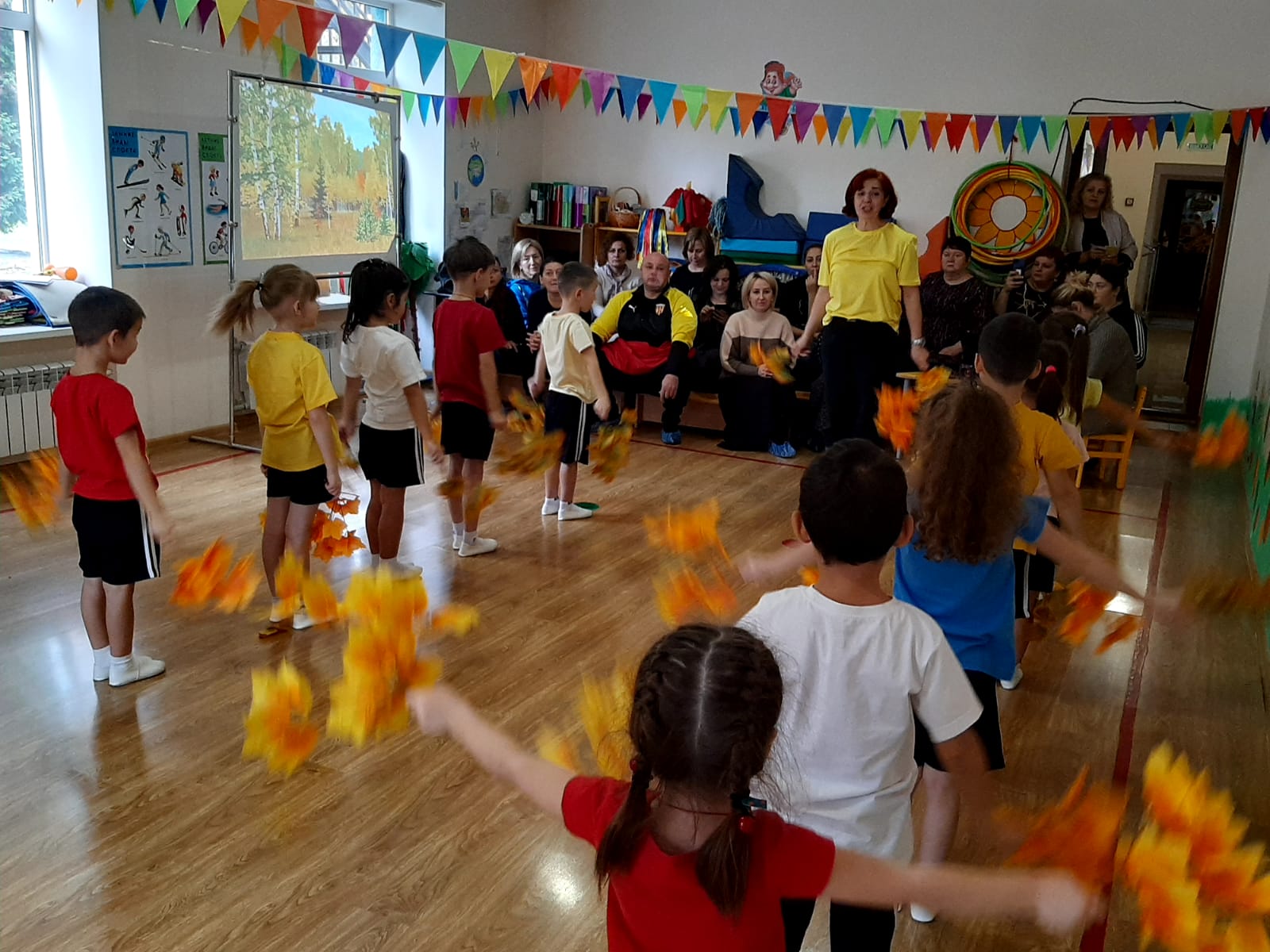 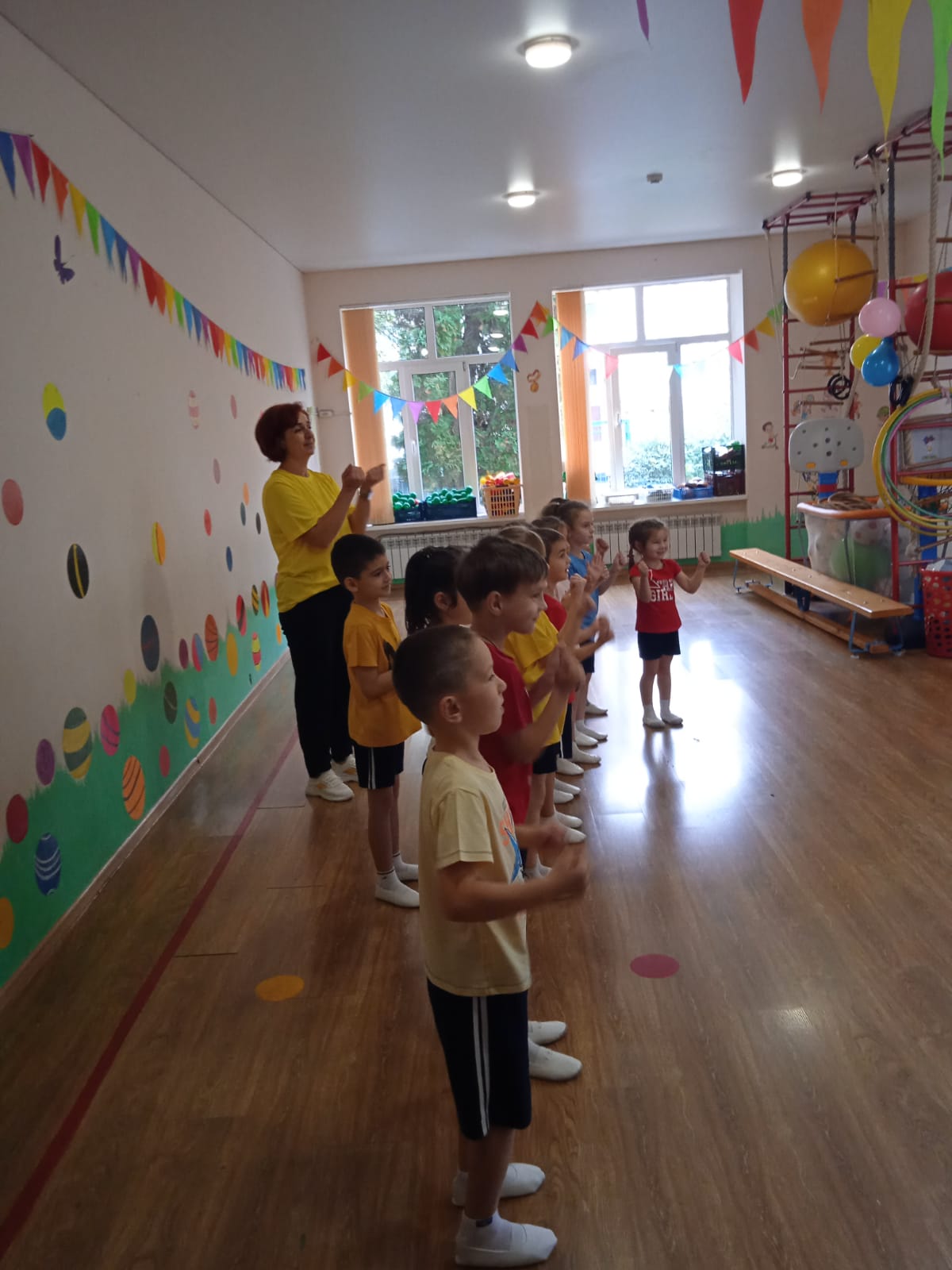 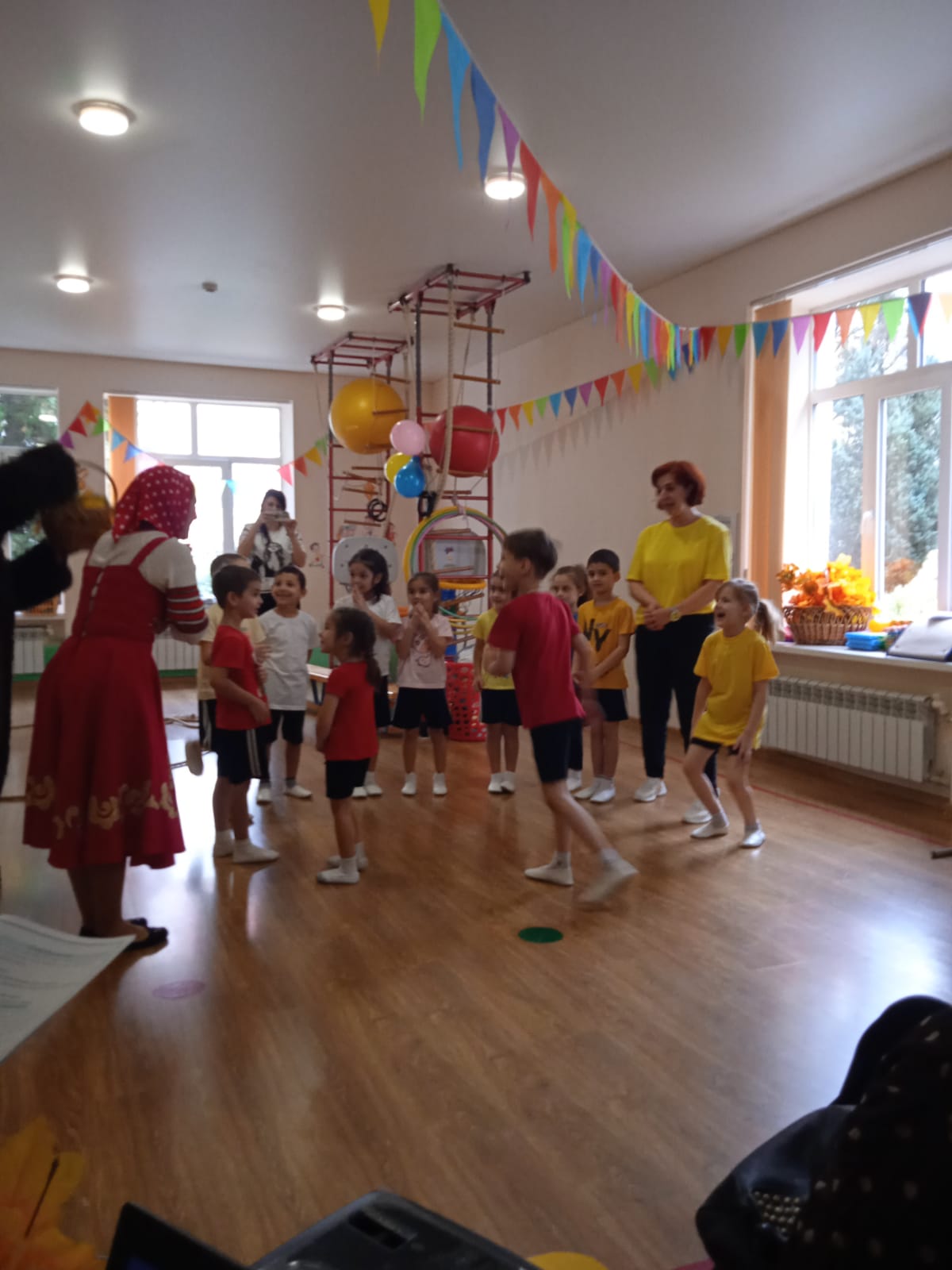 